T.C.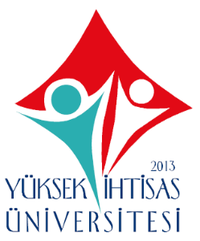 YÜKSEK İHTİSAS ÜNİVERSİTESİSAĞLIK HİZMETLERİ MESLEK YÜKSEKOKULU..........................................TOPLULUĞU KURUCU ÜYE LİSTESİ(*) En az 7 kişiden oluşmalıdır.S.NADI SOYADISINIFIOKUL NOBÖLÜMÜİLETİŞİM BİLGİLERİ(Cep No, E-Posta Adresi)123456789101112131415